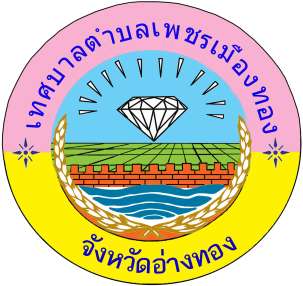 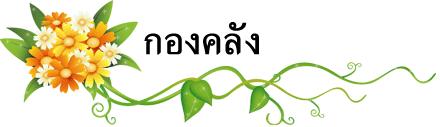 จดหมายข่าว  ฉบับที่  6/2566  ประจำเดือน  มีนาคม 2566   ******************************************************************************รายงานผลการจัดเก็บรายได้การยื่นชำระภาษี 2566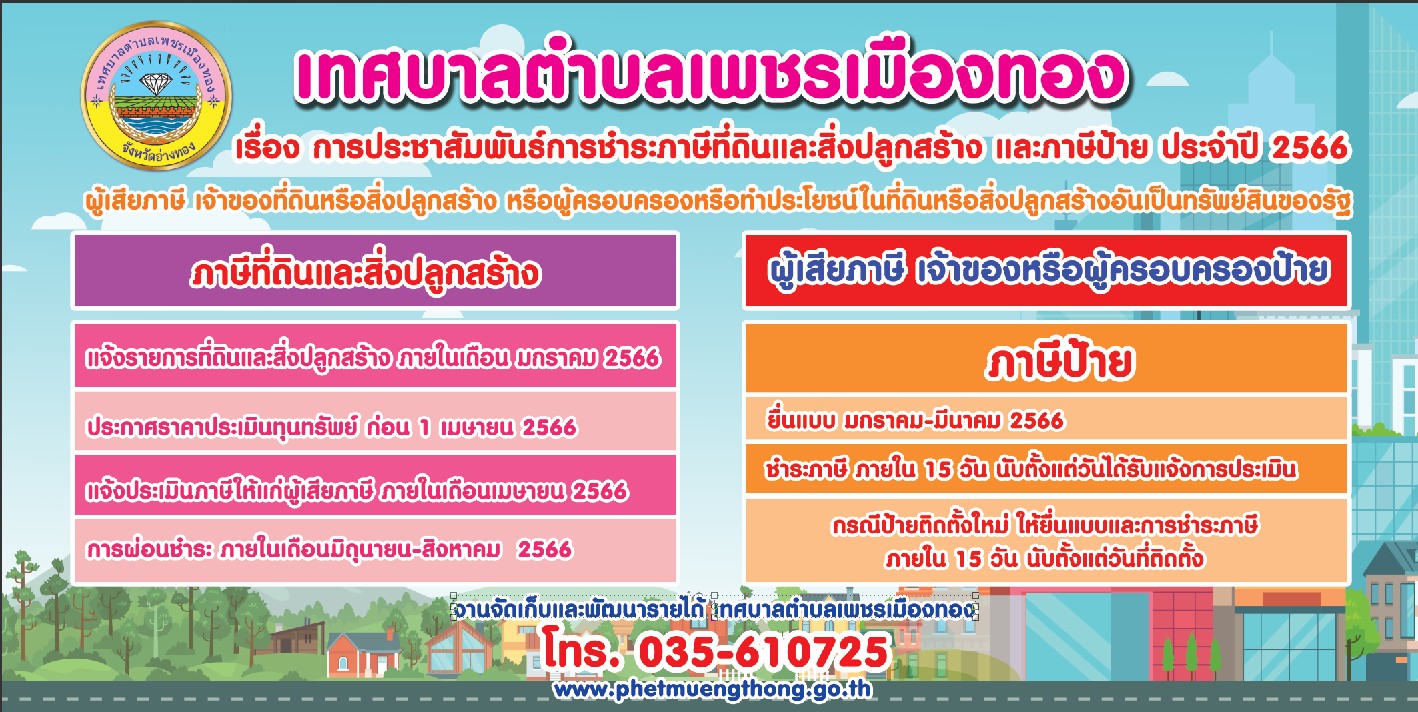 ภาษี/ค่าธรรมเนียมจัดเก็บรายได้ (บาท)เดือน มีนาคม 2566จัดเก็บรายได้ทั้งปี (บาท)( 1ตุลาคม 2565 – ปัจจุบัน)ภาษีที่ดินและสิ่งปลูกสร้าง--ภาษีป้าย38,031.9068,000.96อากรฆ่าสัตว์5,67032,970ค่าขยะมูลฝอย3,710136,790รวม47,411.90237,760.96